EDB    1FTR                                                                                                         25.03.2020(podr. s.137-144)Temat: Ochrona ludności i zwierzątUczeń po lekcji:zna etatowe i zastępcze środki ochrony indywidualnej i zbiorowejwymienia materiały, które można wykorzystywać jako zastępcze środki
ochrony dróg oddechowych i skóry  wyjaśnia zasady postępowania w przypadku awarii instalacji chemicznej, środka transportu lub rozszczelnienia zbiorników z substancjami toksycznymiwyjaśnia znaczenie pojęć: odkażanie, dezaktywacja, dezynfekcja, deratyzacja wyjaśnia, na czym polegają zabiegi specjalne i sanitarne1. Ochrona ludności i obrona cywilna w Polscea) formacje obrony cywilnej (OC)b) obowiązki obywateli w zakresie obrony cywilnej2.  Indywidualne środki ochrony dróg oddechowych:a) typowe (etatowe) -  maski przeciwgazowe filtracyjne lub izolacyjneb) zastępcze- np. maski tkaninowe, opaski przeciwpyłowe, maski przemysłowe3. Indywidualne środki ochrony skórya) typowe (etatowe) – odzież ochronna b) zastępcze – np.  płaszcze, peleryny przeddeszczowe, kombinezony skórzane, buty gumowe, nakrycia głowy skórzane , podgumowane itp.4. Zbiorowe środki ochrony ludności – budowle ochronnea) schronyb) ukrycia , ukrycia doraźne, metro5. Zabiegi sanitarne i specjalnePodstawowymi jednostkami organizacyjnymi przeznaczonymi do wykonywania zadań obrony cywilnej w Rzeczypospolitej są formacje obrony cywilnej, które składają się z oddziałów obrony cywilnej przeznaczonych do wykonywania zadań ogólnych lub specjalnych, oraz innych jednostek tych formacji. Centralnym organem administracji rządowej w sprawach obrony cywilnej jest Szef Obrony Cywilnej Kraju, którego powołuje Prezes Rady Ministrów na wniosek ministra właściwego do spraw wewnętrznych, któremu Szef Obrony Cywilnej Kraju podlega. Terenowymi organami obrony cywilnej w Polsce są: wojewodowie, starostowie, wójtowie lub burmistrzowie (prezydenci miast), którzy są szefami obrony cywilnej odpowiednio na poziomie województwa, powiatu i gminy. Środki wykorzystywane w celu ochrony ludzi dzielimy na indywidualne i zbiorowe. Indywidualne środki ochronne dzielimy na etatowe i zastępcze, które następnie można podzielić na środki ochrony dróg oddechowych i środki ochrony skóry. Zbiorowymi środkami ochrony ludzi są schrony i ukrycia. W przypadku pojawienia się niebezpieczeństwa należy również pamiętać o ochronie zwierząt. Jeżeli charakterystyka i skala danego zagrożenia nie wymaga ich ewakuacji, należy przede wszystkim przystosować i zabezpieczyć budynki oraz pomieszczenia inwentarskie.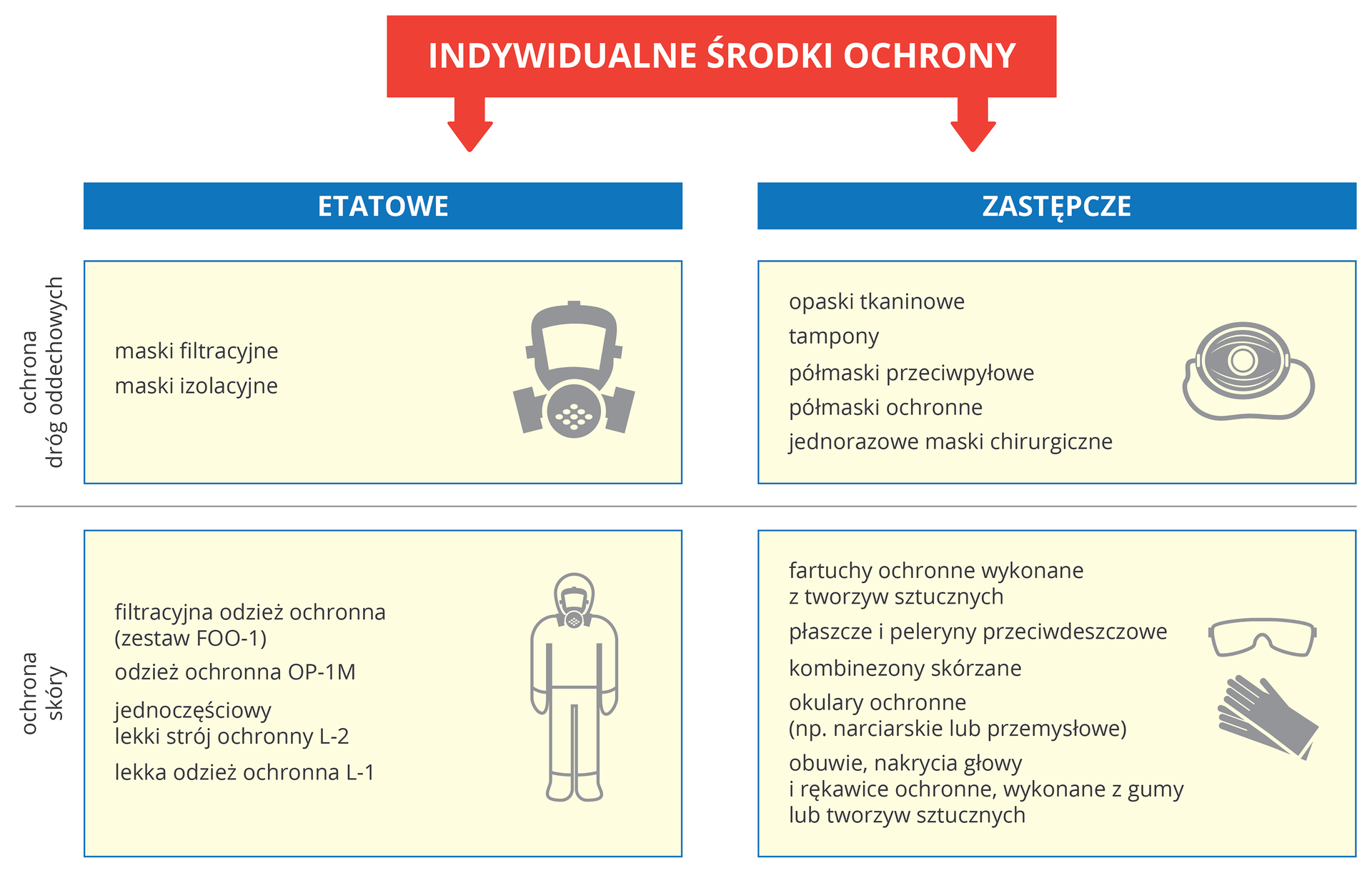 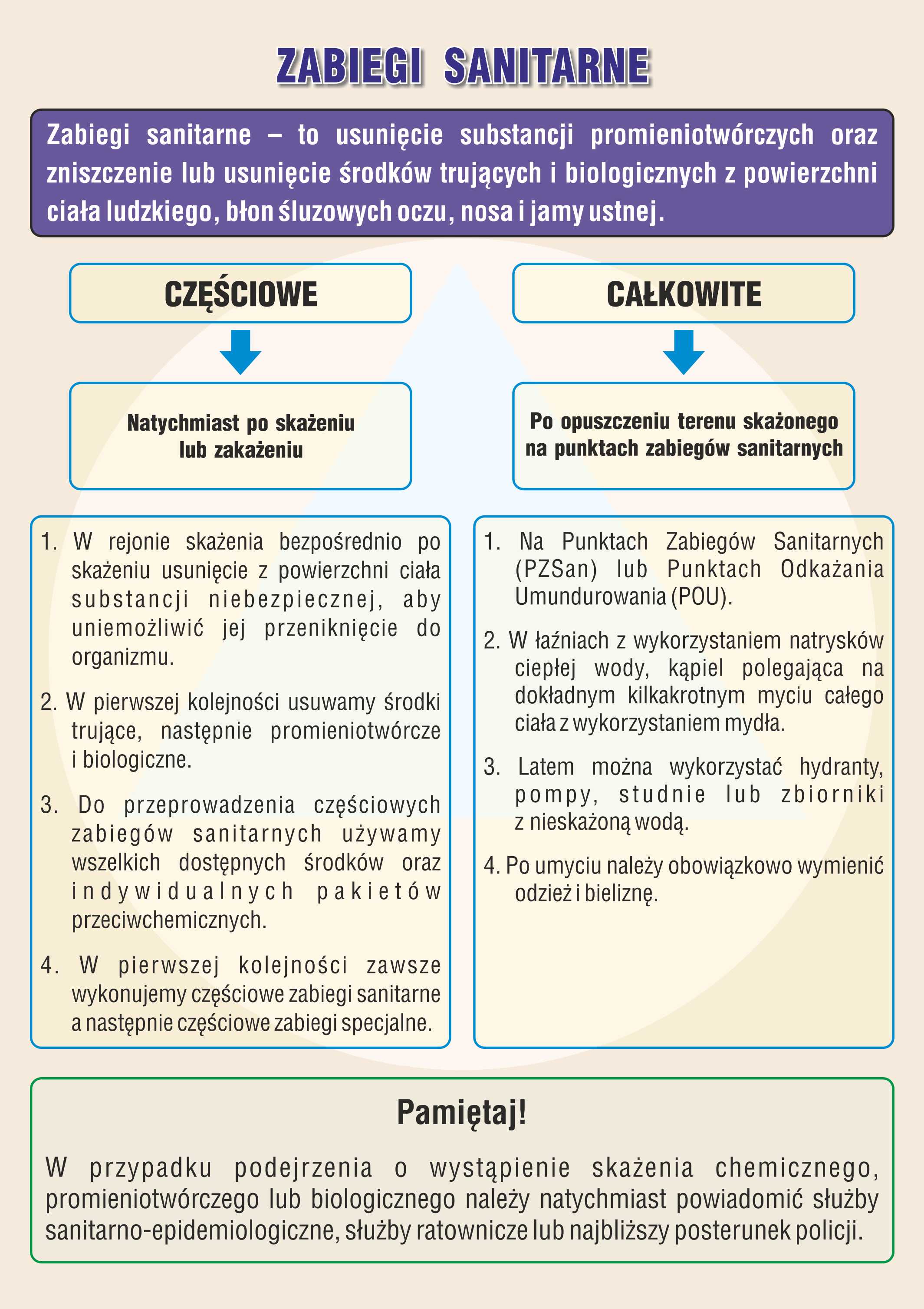 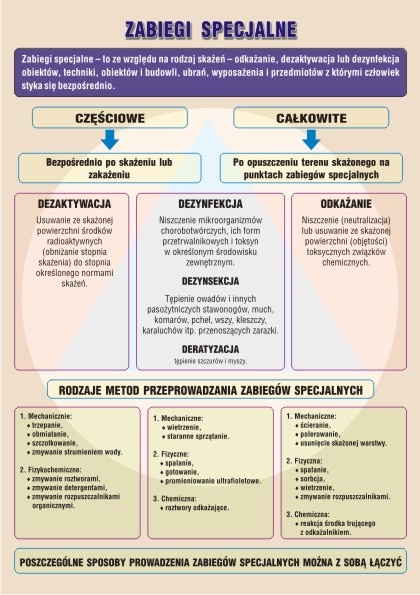 1. Zastanów się i wymień części swojej garderoby, które mogłyby zostać wykorzystane jako zastępcze indywidualne środki ochronne.2. Zastanów się, jakie budowle lub pomieszczenia w twojej najbliższej okolicy mogłyby zostać wykorzystane jako ukrycia. Zaproponuj działania, jakie należałoby podjąć, aby przystosować te budowle i pomieszczenia do realizacji funkcji ochronnych.3. Wykonaj zadanie interaktywne  https://epodreczniki.pl/a/ochrona-ludnosci-i-dobr-kultury/DzikRbOQ5Ćwiczenie 3 Przyporządkuj nazwy środków ochronnych do odpowiednich kategorii.